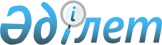 Об утверждении Типового положения об антитеррористических комиссияхУказ Президента Республики Казахстан от 24 июня 2013 года № 589.
      Подлежит опубликованию в Собрании
      актов Президента и Правительства
      Республики Казахстан      
      В соответствии с подпунктом 4) пункта 2 статьи 4 Закона Республики Казахстан "О противодействии терроризму" ПОСТАНОВЛЯЮ:
      Сноска. Преамбула – в редакции Указа Президента РК от 28.02.2024 № 491.


      1. Утвердить прилагаемое Типовое положение об антитеррористических комиссиях. 
      2. Местным исполнительным органам в течение трех месяцев утвердить положения об антитеррористических комиссиях области, города республиканского значения, столицы, района (города областного значения) в соответствии с прилагаемым Типовым положением об антитеррористических комиссиях. 
      3. Настоящий Указ вводится в действие со дня подписания.  Типовое положение об антитеррористических комиссиях Глава 1. Общие положения
      Сноска. Заголовок главы 1 – в редакции Указа Президента РК от 28.02.2024 № 491.
      1. Антитеррористическая комиссия при акимате _____________________________
      _______________________________________________________________________          (области, города республиканского значения, столицы, района (города областного значения) (далее - антитеррористическая комиссия) является консультативно-совещательным органом, осуществляющим координацию деятельности территориальных подразделений центральных государственных органов и органов местного самоуправления по профилактике экстремизма и терроризма, минимизации и (или) ликвидации последствий терроризма.
      Сноска. Пункт 1 – в редакции Указа Президента РК от 28.02.2024 № 491.


           2. Антитеррористическая комиссия реализует решения Антитеррористического центра Республики Казахстан в пределах 
      ___________________________________________________________________.
      области, города республиканского значения, столицы, района
                             (города областного значения)
      3. Правовую основу деятельности антитеррористической комиссии составляют Конституция Республики Казахстан, конституционные законы, законы, акты Президента Республики Казахстан и иные нормативные правовые акты, а также настоящее Положение. Глава 2. Основные задачи, функции и полномочия антитеррористической комиссии
      Сноска. Заголовок главы 2 – в редакции Указа Президента РК от 28.02.2024 № 491.
      4. Основными задачами антитеррористической комиссии являются:
      1) участие в реализации на территории ______________________________________                                            (области, города республиканского значения, _____________________________________________________________________                     столицы, района (города областного значения) государственной политики в сфере противодействия экстремизму и терроризму, а также подготовка предложений Антитеррористическому центру Республики Казахстан по совершенствованию законодательства Республики Казахстан в этой сфере;
      2) координация деятельности территориальных подразделений центральных государственных органов и органов местного самоуправления, исполнительных органов, финансируемых из местного бюджета, по профилактике экстремизма и терроризма, минимизации и (или) ликвидации последствий терроризма;
      3) разработка мер по профилактике экстремизма и терроризма, устранению причин и условий, способствующих проявлению экстремизма и терроризма, обеспечению защищенности объектов, уязвимых в террористическом отношении, минимизации и (или) ликвидации последствий терроризма, осуществление контроля за реализацией этих мер;
      4) решение иных задач, предусмотренных законодательством Республики Казахстан в сфере противодействия экстремизму и терроризму.
      Сноска. Пункт 4 – в редакции Указа Президента РК от 28.02.2024 № 491.


      5. В соответствии с основными задачами на антитеррористическую комиссию возлагаются следующие функции:
      1) обеспечение планирования, организации и проведения мероприятий по профилактике экстремизма и терроризма, минимизации и (или) ликвидации последствий проявлений терроризма с учетом складывающейся ситуации в _______________________________________________________________________________; (области, городе республиканского значения, столице, районе (городе областного значения)
      2) мониторинг, оценка и прогнозирование политических, социально- экономических, религиозных процессов в ______________________________________________________________________________ ,  (области, городе республиканского значения, столице, районе (городе областного значения)оказывающих влияние на ситуацию в сфере противодействия экстремизму и терроризму, возникновению, развитию условий и факторов, способствующих их проявлениям;  
      3) координация взаимодействия территориальных подразделений центральных государственных органов, органов местного самоуправления, исполнительных органов, финансируемых из местного бюджета, в сфере профилактики экстремизма и терроризма, минимизации и (или) ликвидации последствий терроризма;
      4) выявление и устранение причин и условий, негативно влияющих на согласованность деятельности территориальных подразделений центральных государственных органов, органов местного самоуправления, исполнительных органов, финансируемых из местного бюджета, в сфере профилактики экстремизма и терроризма, минимизации и (или) ликвидации последствий терроризма;
      5) решение вопросов финансового, материально-технического, кадрового, информационного и иного обеспечения государственных органов в сфере профилактики экстремизма и терроризма, минимизации и (или) ликвидации последствий терроризма;
      6) заслушивание отчета аппарата антитеррористической комиссии по вопросам исполнения решений антитеррористической комиссии;
      7) координация деятельности нижестоящих комиссий, оказание практической и методической помощи по профилактике экстремизма и терроризма, минимизации и (или) ликвидации последствий терроризма (данный подпункт применяется в положениях об антитеррористических комиссиях области, города республиканского значения, столицы);
      8) изучение состояния, анализ проблем, выработка мероприятий по улучшению антитеррористической защищенности объектов, уязвимых в террористическом отношении;
      9) организация взаимного обмена между территориальными подразделениями центральных государственных органов, органами местного самоуправления, исполнительными органами, финансируемыми из местного бюджета, входящими в состав антитеррористической комиссии, информацией по вопросам противодействия экстремизму и терроризму;
      10) осуществление сотрудничества в разработке и согласованном осуществлении мер подготовки и повышения квалификации кадров в сфере профилактики экстремизма и терроризма;
      11) подготовка предложений по разработке, утверждению, внесению изменений и дополнений в перечни объектов, уязвимых в террористическом отношении, в _______________________________________________________________________________; (области, городе республиканского значения, столице, районе (городе областного значения)
      12) осуществление иных функций, предусмотренных законодательством Республики Казахстан в сфере противодействия экстремизму и терроризму.
      Сноска. Пункт 5 – в редакции Указа Президента РК от 28.02.2024 № 491.


      6. Для осуществления своих задач антитеррористическая комиссия имеет право:
      1) давать рекомендации в пределах своей компетенции, касающиеся организации, координации и совершенствования деятельности территориальных подразделений центральных государственных органов, органов местного самоуправления, исполнительных органов, финансируемых из местного бюджета, по профилактике экстремизма и терроризма, минимизации и (или) ликвидации последствий терроризма;
      2) разрабатывать проекты планов и программ по вопросам профилактики экстремизма и терроризма;
      3) запрашивать и получать в установленном порядке необходимые материалы и информацию от должностных лиц государственных органов и организаций по вопросам профилактики экстремизма и терроризма, минимизации и (или) ликвидации последствий терроризма;
      4) привлекать для участия в работе антитеррористической комиссии должностных лиц территориальных подразделений центральных государственных органов, органов местного самоуправления, исполнительных органов, финансируемых из местного бюджета, а также представителей организаций (по согласованию);
      5) заслушивать в установленном порядке должностных лиц территориальных подразделений центральных государственных органов и органов местного самоуправления по вопросам профилактики экстремизма и терроризма, минимизации и (или) ликвидации последствий терроризма.
      Сноска. Пункт 6 – в редакции Указа Президента РК от 28.02.2024 № 491.

 Глава 3. Состав антитеррористической комиссии
      Сноска. Заголовок главы 3 – в редакции Указа Президента РК от 28.02.2024 № 491.
      7. Председателем антитеррористической комиссии по должности является аким _____________________________________________________.
                  (области, города республиканского значения, столицы,
                      района (города областного значения)
      8. Председатель антитеррористической комиссии:
      1) председательствует на ее заседаниях;
      2) согласовывает не позднее 20 декабря текущего года со Штабом Антитеррористического центра Комитета национальной безопасности Республики Казахстан (далее - Штаб Антитеррористического центра) план антитеррористической комиссии на предстоящий год;
      3) утверждает не позднее 15 января текущего года согласованный со Штабом Антитеррористического центра план антитеррористической комиссии на текущий год;
      4) информирует к 25 числу последнего месяца квартала Штаб Антитеррористического центра о работе антитеррористической комиссии в отчетный период (предоставляет копии протоколов заседаний, справочных, информационно-аналитических документов и иных материалов).
      Сноска. Пункт 8 – в редакции Указа Президента РК от 28.02.2024 № 491.


      9. Начальник территориального органа Комитета национальной безопасности Республики Казахстан является заместителем председателя антитеррористической комиссии.
      Сноска. Пункт 9 – в редакции Указа Президента РК от 28.02.2024 № 491.


            10. В персональный состав антитеррористической комиссии в зависимости от их нахождения на территории _________________________
                                    (области, города республиканского
      ____________________________________________________ могут включаться
      значения, столицы, района (города областного значения)
      руководители территориальных подразделений центральных государственных органов, исполнительных органов, финансируемых из местного бюджета, представители органов местного самоуправления.
           11. По решению председателя антитеррористической комиссии в состав комиссии могут включаться иные должностные лица центральных государственных органов и организаций по согласованию с соответствующими органами.
            По представлению акима ________________________________________
                      (области, города республиканского значения, столицы,
      ___________________________________________ персональный состав
      района (города областного значения)
      антитеррористической комиссии утверждается маслихатом _______________
      _____________________________________________________________________ .
      (области, города республиканского значения, столицы, района
                        (города областного значения)
      Сноска. Пункт 11 с изменением, внесенным Указом Президента РК от 28.02.2024 № 491.

 Глава 4. Организация работы антитеррористической комиссии
      Сноска. Заголовок главы 4 – в редакции Указа Президента РК от 28.02.2024 № 491.
            12. Антитеррористическая комиссия осуществляет свою деятельность при координации Антитеррористического центра Республики Казахстан, во взаимодействии с территориальными подразделениями центральных государственных органов, органами местного самоуправления, исполнительными органами, финансируемыми из местного бюджета, организациями независимо от формы собственности и общественными объединениями.
            13. Антитеррористическая комиссия строит свою работу во взаимодействии с оперативным штабом _________________________________
                            (области, города республиканского значения,
      ___________________________________________ по борьбе с терроризмом.
      столицы, района (города областного значения)
      14. Антитеррористическая комиссия осуществляет свою деятельность на плановой основе.
      15. Исключен Указом Президента РК от 28.02.2024 № 491.


      16. Заседание антитеррористической комиссии проводится председателем антитеррористической комиссии не реже одного раза в квартал. В случае необходимости по решению председателя антитеррористической комиссии могут проводиться ее внеочередные заседания.
      Сноска. Пункт 16 – в редакции Указа Президента РК от 28.02.2024 № 491.


      17. Члены антитеррористической комиссии обладают равными правами при обсуждении рассматриваемых на заседании вопросов.
      В случае невозможности присутствия члена антитеррористической комиссии на заседании об этом заблаговременно письменно извещается председатель антитеррористической комиссии и предлагается кандидатура представителя соответствующего территориального подразделения центрального государственного органа, органа местного самоуправления, исполнительного органа, финансируемого из местного бюджета, для его замены. Указанный представитель после согласования с председателем антитеррористической комиссии может присутствовать на ее заседании с правом совещательного голоса.
      Заседание антитеррористической комиссии считается правомочным, если на нем присутствует более половины его членов.
      18. Решения принимаются простым большинством голосов. При равенстве голосов членов антитеррористической комиссии голос председателя комиссии является решающим.
      19. Решение антитеррористической комиссии оформляется протоколом, который подписывается председателем антитеррористической комиссии.
      20. Руководители территориальных подразделений центральных государственных органов, органов местного самоуправления, исполнительных органов, финансируемых из местного бюджета, входящие в состав антитеррористической комиссии, могут в соответствии с законодательством Республики Казахстан принимать акты (совместные акты) для реализации решений антитеррористической комиссии.
      21. Организационное и материально-техническое обеспечение деятельности антитеррористической комиссии осуществляется акимом ________________________________________________________________________________ . (области, города республиканского значения, столицы, района (города областного значения) 
      Для этих целей аким в пределах своей компетенции:
      определяет структурное подразделение акимата (аппарат антитеррористической комиссии) в составе не менее двух человек;
      назначает в качестве руководителя аппарата антитеррористической комиссии уполномоченное должностное лицо, имеющее достаточные полномочия в сфере взаимодействия с правоохранительными и специальными государственными органами по вопросам безопасности, в том числе противодействия экстремизму и терроризму, ответственное за организацию этой работы.
      К работе в аппарате антитеррористической комиссии по согласованию могут привлекаться должностные лица территориальных подразделений центральных государственных органов, входящих в состав антитеррористической комиссии.
      Сноска. Пункт 21 – в редакции Указа Президента РК от 28.02.2024 № 491.


      22. Аппарат антитеррористической комиссии:
      1) разрабатывает проект плана работы антитеррористической комиссии на соответствующий год;
      2) обеспечивает подготовку и проведение заседаний антитеррористической комиссии;
      3) обеспечивает деятельность антитеррористической комиссии по контролю за исполнением протокольных решений заседаний Антитеррористического центра Республики Казахстан и антитеррористической комиссии;
      4) анализирует информацию об общественно-политических, социально-экономических и религиозных процессах в ________________________________________________________,(области, городе республиканского значения, столице, районе (городе областного значения) 
      оказывающих влияние на развитие ситуации в сфере профилактики экстремизма и терроризма, вырабатывает предложения антитеррористической комиссии по устранению причин и условий, способствующих их проявлениям;
      5) обеспечивает взаимодействие антитеррористической комиссии со Штабом Антитеррористического центра;
      6) организует и координирует деятельность нижестоящих антитеррористических комиссий;
      7) организует деятельность постоянно действующей рабочей группы при аппарате антитеррористической комиссии.
      Основной задачей рабочей группы является подготовка к заседаниям антитеррористической комиссии, изучение и выработка согласованных мер по устранению проблем в сфере профилактики экстремизма и терроризма.
      Руководителем рабочей группы является должностное лицо, обладающее необходимыми полномочиями по координации деятельности рабочей группы антитеррористической комиссии.
      Состав рабочей группы и порядок организации ее деятельности утверждаются решением акима ______________________________________________________________                                           (области, города республиканского значения,  ____________________________________________________________________________ .                                        столицы, района (города областного значения)
      Сноска. Пункт 22 – в редакции Указа Президента РК от 28.02.2024 № 491.


					© 2012. РГП на ПХВ «Институт законодательства и правовой информации Республики Казахстан» Министерства юстиции Республики Казахстан
				
Президент
Республики Казахстан
Н. НазарбаевУТВЕРЖДЕНО
Указом Президента
Республики Казахстан
от 24 июня 2013 года № 589